Приложение 9Медаль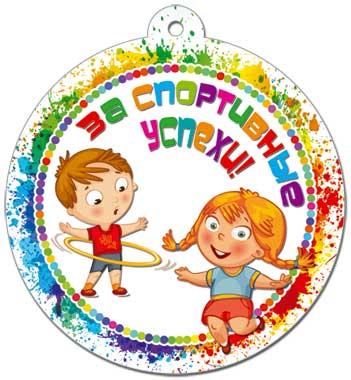 